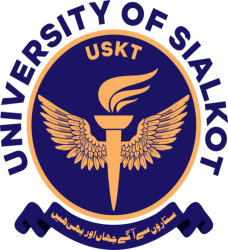               RESEARCH THESIS PROGRESS REPORTPART A - CANDIDATE’S PERSONAL INFORMATION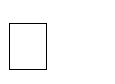 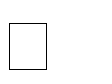 PART B – TO BE COMPLETED BY SUPERVISORKey to Grades:Full NameRegistration #IntakeStudy ModeFull-Time	Part-TimeDurationName of SupervisorTitle of Research1.	Chapter one- Introduction 1.	Chapter one- Introduction 1.	Chapter one- Introduction 1.	Chapter one- Introduction 1.	Chapter one- Introduction 1.	Chapter one- Introduction 1.	Chapter one- Introduction 1.	Chapter one- Introduction 1.	Chapter one- Introduction 1.	Chapter one- Introduction Key terms: Problem statement, Research Objectives & Questions, Significance, Organization of ThesisKey terms: Problem statement, Research Objectives & Questions, Significance, Organization of ThesisKey terms: Problem statement, Research Objectives & Questions, Significance, Organization of ThesisKey terms: Problem statement, Research Objectives & Questions, Significance, Organization of ThesisKey terms: Problem statement, Research Objectives & Questions, Significance, Organization of ThesisKey terms: Problem statement, Research Objectives & Questions, Significance, Organization of ThesisKey terms: Problem statement, Research Objectives & Questions, Significance, Organization of ThesisKey terms: Problem statement, Research Objectives & Questions, Significance, Organization of ThesisKey terms: Problem statement, Research Objectives & Questions, Significance, Organization of ThesisKey terms: Problem statement, Research Objectives & Questions, Significance, Organization of ThesisUnsatisfactoryMarginalSatisfactoryProficientOutstandingCommentsCommentsCommentsCommentsCommentsCommentsCommentsCommentsCommentsCommentsPlease type your comments herePlease type your comments herePlease type your comments herePlease type your comments herePlease type your comments herePlease type your comments herePlease type your comments herePlease type your comments herePlease type your comments herePlease type your comments here2.	Chapter Two- Literature Review 2.	Chapter Two- Literature Review 2.	Chapter Two- Literature Review 2.	Chapter Two- Literature Review 2.	Chapter Two- Literature Review 2.	Chapter Two- Literature Review 2.	Chapter Two- Literature Review 2.	Chapter Two- Literature Review 2.	Chapter Two- Literature Review 2.	Chapter Two- Literature Review Key terms: research ethics, good research practice, Gap identification. Or Justification and relevance to studyKey terms: research ethics, good research practice, Gap identification. Or Justification and relevance to studyKey terms: research ethics, good research practice, Gap identification. Or Justification and relevance to studyKey terms: research ethics, good research practice, Gap identification. Or Justification and relevance to studyKey terms: research ethics, good research practice, Gap identification. Or Justification and relevance to studyKey terms: research ethics, good research practice, Gap identification. Or Justification and relevance to studyKey terms: research ethics, good research practice, Gap identification. Or Justification and relevance to studyKey terms: research ethics, good research practice, Gap identification. Or Justification and relevance to studyKey terms: research ethics, good research practice, Gap identification. Or Justification and relevance to studyKey terms: research ethics, good research practice, Gap identification. Or Justification and relevance to studyUnsatisfactoryMarginalSatisfactoryProficientOutstandingCommentsCommentsCommentsCommentsCommentsCommentsCommentsCommentsCommentsCommentsPlease type your comments herePlease type your comments herePlease type your comments herePlease type your comments herePlease type your comments herePlease type your comments herePlease type your comments herePlease type your comments herePlease type your comments herePlease type your comments here3.	Chapter Three- Research Methodology3.	Chapter Three- Research Methodology3.	Chapter Three- Research Methodology3.	Chapter Three- Research Methodology3.	Chapter Three- Research Methodology3.	Chapter Three- Research Methodology3.	Chapter Three- Research Methodology3.	Chapter Three- Research Methodology3.	Chapter Three- Research Methodology3.	Chapter Three- Research MethodologyKey terms: Questionnaire Development, Sampling, proposed hypotheses. Or justification of methodologies Key terms: Questionnaire Development, Sampling, proposed hypotheses. Or justification of methodologies Key terms: Questionnaire Development, Sampling, proposed hypotheses. Or justification of methodologies Key terms: Questionnaire Development, Sampling, proposed hypotheses. Or justification of methodologies Key terms: Questionnaire Development, Sampling, proposed hypotheses. Or justification of methodologies Key terms: Questionnaire Development, Sampling, proposed hypotheses. Or justification of methodologies Key terms: Questionnaire Development, Sampling, proposed hypotheses. Or justification of methodologies Key terms: Questionnaire Development, Sampling, proposed hypotheses. Or justification of methodologies Key terms: Questionnaire Development, Sampling, proposed hypotheses. Or justification of methodologies Key terms: Questionnaire Development, Sampling, proposed hypotheses. Or justification of methodologies UnsatisfactoryMarginalSatisfactoryProficientOutstandingCommentsCommentsCommentsCommentsCommentsCommentsCommentsCommentsCommentsCommentsPlease type your comments herePlease type your comments herePlease type your comments herePlease type your comments herePlease type your comments herePlease type your comments herePlease type your comments herePlease type your comments herePlease type your comments herePlease type your comments herePlease type your comments herePlease type your comments herePlease type your comments here4.	Chapter Four- Data Analysis 4.	Chapter Four- Data Analysis 4.	Chapter Four- Data Analysis 4.	Chapter Four- Data Analysis 4.	Chapter Four- Data Analysis 4.	Chapter Four- Data Analysis 4.	Chapter Four- Data Analysis 4.	Chapter Four- Data Analysis 4.	Chapter Four- Data Analysis 4.	Chapter Four- Data Analysis 4.	Chapter Four- Data Analysis 4.	Chapter Four- Data Analysis 4.	Chapter Four- Data Analysis Key terms: Methods and techniques such as, Regression analysis, Factor analysis, Cohort analysis. Or Justification and relevance to study.   Key terms: Methods and techniques such as, Regression analysis, Factor analysis, Cohort analysis. Or Justification and relevance to study.   Key terms: Methods and techniques such as, Regression analysis, Factor analysis, Cohort analysis. Or Justification and relevance to study.   Key terms: Methods and techniques such as, Regression analysis, Factor analysis, Cohort analysis. Or Justification and relevance to study.   Key terms: Methods and techniques such as, Regression analysis, Factor analysis, Cohort analysis. Or Justification and relevance to study.   Key terms: Methods and techniques such as, Regression analysis, Factor analysis, Cohort analysis. Or Justification and relevance to study.   Key terms: Methods and techniques such as, Regression analysis, Factor analysis, Cohort analysis. Or Justification and relevance to study.   Key terms: Methods and techniques such as, Regression analysis, Factor analysis, Cohort analysis. Or Justification and relevance to study.   Key terms: Methods and techniques such as, Regression analysis, Factor analysis, Cohort analysis. Or Justification and relevance to study.   Key terms: Methods and techniques such as, Regression analysis, Factor analysis, Cohort analysis. Or Justification and relevance to study.   Key terms: Methods and techniques such as, Regression analysis, Factor analysis, Cohort analysis. Or Justification and relevance to study.   Key terms: Methods and techniques such as, Regression analysis, Factor analysis, Cohort analysis. Or Justification and relevance to study.   Key terms: Methods and techniques such as, Regression analysis, Factor analysis, Cohort analysis. Or Justification and relevance to study.   UnsatisfactoryMarginalSatisfactoryProficientOutstandingOutstandingCommentsCommentsCommentsCommentsCommentsCommentsCommentsCommentsCommentsCommentsCommentsCommentsCommentsPlease type your comments herePlease type your comments herePlease type your comments herePlease type your comments herePlease type your comments herePlease type your comments herePlease type your comments herePlease type your comments herePlease type your comments herePlease type your comments herePlease type your comments herePlease type your comments herePlease type your comments here5.	Chapter Five- Findings, Discussion and Conclusion5.	Chapter Five- Findings, Discussion and Conclusion5.	Chapter Five- Findings, Discussion and Conclusion5.	Chapter Five- Findings, Discussion and Conclusion5.	Chapter Five- Findings, Discussion and Conclusion5.	Chapter Five- Findings, Discussion and Conclusion5.	Chapter Five- Findings, Discussion and Conclusion5.	Chapter Five- Findings, Discussion and Conclusion5.	Chapter Five- Findings, Discussion and Conclusion5.	Chapter Five- Findings, Discussion and Conclusion5.	Chapter Five- Findings, Discussion and Conclusion5.	Chapter Five- Findings, Discussion and Conclusion5.	Chapter Five- Findings, Discussion and ConclusionKey terms: research outcomes, limitations, future suggestions Key terms: research outcomes, limitations, future suggestions Key terms: research outcomes, limitations, future suggestions Key terms: research outcomes, limitations, future suggestions Key terms: research outcomes, limitations, future suggestions Key terms: research outcomes, limitations, future suggestions Key terms: research outcomes, limitations, future suggestions Key terms: research outcomes, limitations, future suggestions Key terms: research outcomes, limitations, future suggestions Key terms: research outcomes, limitations, future suggestions Key terms: research outcomes, limitations, future suggestions Key terms: research outcomes, limitations, future suggestions Key terms: research outcomes, limitations, future suggestions UnsatisfactoryMarginalSatisfactoryProficientOutstandingOutstandingCommentsCommentsCommentsCommentsCommentsCommentsCommentsCommentsCommentsCommentsCommentsCommentsCommentsPlease type your comments herePlease type your comments herePlease type your comments herePlease type your comments herePlease type your comments herePlease type your comments herePlease type your comments herePlease type your comments herePlease type your comments herePlease type your comments herePlease type your comments herePlease type your comments herePlease type your comments here6.	Reference, Appendix, 6.	Reference, Appendix, 6.	Reference, Appendix, 6.	Reference, Appendix, 6.	Reference, Appendix, 6.	Reference, Appendix, 6.	Reference, Appendix, 6.	Reference, Appendix, 6.	Reference, Appendix, 6.	Reference, Appendix, 6.	Reference, Appendix, 6.	Reference, Appendix, 6.	Reference, Appendix, Key terms: structured, logical, clear, accurate, concise, consistentKey terms: structured, logical, clear, accurate, concise, consistentKey terms: structured, logical, clear, accurate, concise, consistentKey terms: structured, logical, clear, accurate, concise, consistentKey terms: structured, logical, clear, accurate, concise, consistentKey terms: structured, logical, clear, accurate, concise, consistentKey terms: structured, logical, clear, accurate, concise, consistentKey terms: structured, logical, clear, accurate, concise, consistentKey terms: structured, logical, clear, accurate, concise, consistentKey terms: structured, logical, clear, accurate, concise, consistentKey terms: structured, logical, clear, accurate, concise, consistentKey terms: structured, logical, clear, accurate, concise, consistentKey terms: structured, logical, clear, accurate, concise, consistentUnsatisfactoryMarginalSatisfactoryProficientProficientOutstandingCommentsCommentsCommentsCommentsCommentsCommentsCommentsCommentsCommentsCommentsCommentsCommentsCommentsPlease type your comments herePlease type your comments herePlease type your comments herePlease type your comments herePlease type your comments herePlease type your comments herePlease type your comments herePlease type your comments herePlease type your comments herePlease type your comments herePlease type your comments herePlease type your comments herePlease type your comments here7.	Planning, career development skills, introspection7.	Planning, career development skills, introspection7.	Planning, career development skills, introspection7.	Planning, career development skills, introspection7.	Planning, career development skills, introspection7.	Planning, career development skills, introspection7.	Planning, career development skills, introspection7.	Planning, career development skills, introspection7.	Planning, career development skills, introspection7.	Planning, career development skills, introspection7.	Planning, career development skills, introspection7.	Planning, career development skills, introspection7.	Planning, career development skills, introspectionKey terms: career planning, goal setting, evaluating personal progressKey terms: career planning, goal setting, evaluating personal progressKey terms: career planning, goal setting, evaluating personal progressKey terms: career planning, goal setting, evaluating personal progressKey terms: career planning, goal setting, evaluating personal progressKey terms: career planning, goal setting, evaluating personal progressKey terms: career planning, goal setting, evaluating personal progressKey terms: career planning, goal setting, evaluating personal progressKey terms: career planning, goal setting, evaluating personal progressKey terms: career planning, goal setting, evaluating personal progressKey terms: career planning, goal setting, evaluating personal progressKey terms: career planning, goal setting, evaluating personal progressKey terms: career planning, goal setting, evaluating personal progressUnsatisfactoryMarginalSatisfactorySatisfactoryProficientProficientOutstandingCommentsCommentsCommentsCommentsCommentsCommentsCommentsCommentsCommentsCommentsCommentsCommentsCommentsPlease type your comments herePlease type your comments herePlease type your comments herePlease type your comments herePlease type your comments herePlease type your comments herePlease type your comments herePlease type your comments herePlease type your comments herePlease type your comments herePlease type your comments herePlease type your comments herePlease type your comments hereAdditional CommentsPlease type your comments hereResearch Supervisors SignatureDateHoD SignatureDean Signature UnsatisfactoryInsufficient progress towards meeting the descriptors within this criterion by graduation with a definite requirement for remediation in a number of areasMarginalRequires some remediation to adequately progress towards meeting the descriptors within this criterion by graduationSatisfactoryGenerally meeting the expected level of progress for achieving this criterion by graduationProficientGenerally meeting and occasionally exceeding expectations for achieving this criterion by graduationOutstandingConsistently exceeding expectations for achieving this criterion by graduation